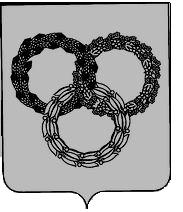 РОССИЙСКАЯ ФЕДЕРАЦИЯБРЯНСКАЯ ОБЛАСТЬСОВЕТ НАРОДНЫХ ДЕПУТАТОВ пгт КЛИМОВОТРЕТЬЕГО СОЗЫВАРЕШЕНИЕот 31 мая 2018 г. № 3-273Об утверждении порядка представления муниципальными унитарными предприятиями отчетности об эффективности управления муниципальной собственностьюВ целях повышения эффективности управления муниципальным имуществом муниципального образования городского поселения пгт Климово Брянской области и повышения ответственности руководителей муниципальных унитарных предприятий за результаты финансово-хозяйственной деятельности этих предприятий, руководствуясь Гражданским кодексом Российской Федерации, Федеральным законом от 14.11.2002 № 161-ФЗ «О государственных и муниципальных унитарных предприятиях», Федеральным законом от 06.10.2003 № 131-ФЗ «Об общих принципах организации местного самоуправления в Российской Федерации», на основании Устава муниципального образования городское поселение пгт Климово, Совет народных депутатов пгт Климово,РЕШИЛ:1. Утвердить Порядок представления муниципальными унитарными предприятиями отчетности об эффективности управления муниципальной собственностью (далее - Порядок) (Приложение).2. Опубликовать настоящее решение в средствах массовой информации. 3. Настоящее решение вступает в силу после его официального опубликования.Приложениек решениюСовета народных депутатов пгт Климовоот 31.05.2018 года №3-273ПОРЯДОКпредставления муниципальными унитарными предприятиями отчетности об эффективности управления муниципальной собственностьюI. Общие положения1.1. Порядок представления муниципальными унитарными предприятиями (далее - Предприятия) отчетности об эффективности управления муниципальной собственностью разработан в соответствии с Федеральным законом от 06.12.2011 № 402-ФЗ «О бухгалтерском учете», Федеральным законом от 14.11.2002 № 161-ФЗ «О государственных и муниципальных унитарных предприятиях».Под управлением муниципальной собственностью понимается осуществление от имени муниципального образования и в интересах населения деятельности органов муниципального управления по реализации в рамках их компетенции и правомочий владения, пользования и распоряжения муниципальным имуществом.1.2. В Порядке используются следующие понятия и термины:- Бюджетная эффективность деятельности Предприятия - влияние результатов деятельности Предприятия на доходы и расходы бюджета городского поселения.- Социальная эффективность деятельности Предприятия - социальные последствия деятельности Предприятия для населения в целом, которые выражаются в изменении уровня и качества жизни населения. Социальная эффективность включает в себя общественную значимость и общественную полезность деятельности Предприятия.- Общественная значимость деятельности Предприятия - социально-экономические последствия деятельности Предприятия для населения в целом, в том числе определяемые долей населения, на которую распространяются выгоды от реализации продукции (товаров, работ, услуг) данного Предприятия.- Общественная полезность деятельности Предприятия - желание населения получать выгоды от реализации продукции (товаров, работ, услуг) Предприятия, которая выражается в создании новых товаров, работ, услуг, а также экономическом развитии территории или улучшении экологической обстановки.- Финансово-экономическая эффективность деятельности Предприятия - влияние деятельности Предприятия на его финансовые и экономические показатели, характеризующие качество использования имеющихся ресурсов и их изменение во времени.1.3. Целями настоящего Порядка являются:- создание системы регулярного мониторинга деятельности Предприятий по эффективному управлению муниципальным имуществом и усиления ответственности руководителей Предприятий за результаты финансово-хозяйственной деятельности этих Предприятий;- определение мер, направленных на повышение эффективности использования имущества, составляющего муниципальную собственность;- повышение эффективности финансово-хозяйственной деятельности этих Предприятий;- своевременное выявление низкорентабельных и неэффективных Предприятий, Предприятий, имеющих признаки банкротства;- принятие обоснованных управленческих решений, направленных на повышение эффективности управления собственностью муниципального образования.1.4. Настоящий Порядок устанавливает механизм проведения мониторинга эффективности управления муниципальной собственностью муниципального образования городское поселение пгт Климово, находящейся в хозяйственном ведении Предприятий, и устанавливает основные показатели деятельности Предприятий, систематический анализ которых обеспечивает контроль за эффективным использованием муниципальной собственности.II. Порядок представления информации2.1. Для проведения ежегодного мониторинга и оценки эффективности управления Предприятиями руководители Предприятий представляют в администрацию Климовского района, либо уполномоченный ею орган в срок до 15 апреля года, следующего за отчетным (с отметкой налоговой инспекции):- общие сведения о Предприятии по форме согласно приложению № 1 к настоящему Порядку;- сводную таблицу показателей эффективности финансово-хозяйственной, социальной и бюджетной деятельности Предприятия по форме согласно приложению № 2 (разделы I - IV) к настоящему Порядку;- бухгалтерскую отчетность в составе, определенном Федеральным законом от 06.12.2011 № 402-ФЗ «О бухгалтерском учете»;- справку об участии Предприятия в хозяйственных обществах;- аудиторское заключение, если Предприятие в соответствии с Федеральным законом от 30.12.2008 № 307-ФЗ «Об аудиторской деятельности»  подлежит обязательному аудиту;- акты проверок финансово-хозяйственной деятельности Предприятия;- программу деятельности предприятия на очередной год;- отчет (пояснительная записка) о финансово-хозяйственной деятельности Предприятия по итогам года, который должен отражать следующие вопросы:1) структурные изменения в номенклатуре выпущенной продукции, выполненных работ, оказываемых услуг;2) структурные изменения в долях товарных рынков, которые имеет Предприятие;3) о реализации мероприятий по улучшению качества и конкурентоспособности производимой продукции, выполняемых работ, предоставляемых услуг Предприятия;4) об использовании передовых технологий и изобретений в производимой продукции, выполнении работ, предоставлении услуг;5) о выполнении федеральных, региональных, муниципальных инвестиционных программ;6) о выполнении утвержденных основных экономических показателей деятельности Предприятия;7) при наличии программы деятельности Предприятия - обобщенные данные о ходе ее выполнения за отчетный период;8) информацию обо всех обстоятельствах, которые нарушают обычный режим функционирования Предприятия или угрожают его финансовому положению;9) о реализации мероприятий по недопущению банкротства Предприятия;10) данные об изменении численности персонала, среднемесячной оплате труда работников Предприятия за отчетный период, в том числе по категориям: рабочие, ИТР, руководитель;11) данные об использовании прибыли, остающейся в распоряжении Предприятия.2.2. В целях осуществления ежеквартального мониторинга и оценки эффективности управления Предприятиями руководители Предприятий представляют в администрацию Климовского района, либо уполномоченный ею орган ежеквартально, не позднее 20 числа месяца, следующего за отчетным кварталом, следующие данные (с отметкой налоговой инспекции):- бухгалтерскую отчетность в составе, определенном Федеральным законом от 06.12.2011 № 402-ФЗ «О бухгалтерском учете»;- сводную таблицу показателей эффективности финансово-хозяйственной деятельности Предприятия по форме согласно приложению 2 (разделы I - II) к настоящему Порядку.2.3. В целях осуществления ежемесячного мониторинга и оценки эффективности управления Предприятиями руководители Предприятий представляют в администрацию Климовского района, либо уполномоченный ею орган ежемесячно, не позднее 20 числа месяца, следующего за отчетным месяцем, следующие данные:- бюджет доходов и расходов (БДиР) по форме согласно приложению № 3 к настоящему Порядку;- бюджет движения денежных средств (БДДС) по форме согласно приложению № 4 к настоящему Порядку.2.4. Руководители Предприятий представляют в администрацию Климовского района, либо уполномоченный ею орган ежегодно, не позднее 1 декабря текущего года план на следующий год, включающий данные по БДиР и БДДС по кварталам.2.5. За искажение, несвоевременное представление отчетности, предусмотренной настоящим Порядком, руководители Предприятий и представители несут установленную законодательством Российской Федерации ответственность.2.6. Администрация Климовского района, либо уполномоченный ею орган осуществляет проверку и анализ представляемых документов в соответствии с настоящим Порядком руководителями Предприятий.2.7. Администрация Климовского района, либо уполномоченный ею орган на основании отчетности, представленной руководителями Предприятий:- ежемесячно осуществляет консолидацию и мониторинг отчетности Предприятий;- ежеквартально осуществляет мониторинг финансово-хозяйственной деятельности Предприятий;- ежегодно в срок до 20 мая осуществляет мониторинг финансово-хозяйственной, социальной и бюджетной деятельности Предприятий.2.8. По итогам проведения ежеквартального мониторинга финансово-хозяйственной деятельности Предприятий администрация Климовского района, либо уполномоченный ею орган формирует сводную таблицу результатов финансово-хозяйственной деятельности Предприятий по форме согласно приложению № 2 (разделы I - II) к настоящему Порядку.2.9. По итогам проведенного ежегодного мониторинга администрация Климовского района, либо уполномоченный ею орган формирует аналитический отчет о финансово-хозяйственной, социальной и бюджетной деятельности Предприятий с приложением:- результатов финансово-хозяйственной деятельности Предприятий муниципального образования городское поселение пгт Климово по итогам отчетного года по форме согласно приложению № 2 (разделы I - III) к настоящему Порядку;- сведений о результатах оценки социально-бюджетной эффективности деятельности Предприятий за отчетный период согласно приложению № 2 (раздел IV).Приложение № 1к Порядку представлениямуниципальными унитарными предприятиямиотчетности об эффективности управлениямуниципальной собственностьюОБЩИЕ СВЕДЕНИЯО МУНИЦИПАЛЬНОМ УНИТАРНОМ ПРЕДПРИЯТИИ_____________________________________________________________________________(наименование муниципального унитарного предприятия)за период с ____________________________ по ____________________________________Руководитель муниципального унитарного предприятия_____________________________________________________________________________(фамилия, имя, отчество)О предприятии1. Полное официальное наименование предприятия_____________________________________________________________________________2. Свидетельство о внесении в реестр муниципального имущества:_____________________________________________________________________________(реестровый номер)_____________________________________________________________________________ (дата присвоения реестрового номера)_____________________________________________________________________________3. Юридический адрес __________________________________________________________4. Почтовый адрес _____________________________________________________________5. Отрасль ____________________________________________________________________6. Основной вид деятельности ___________________________________________________7. Размер уставного фонда ______________________________________________________8. Балансовая стоимость недвижимого имущества,  переданного в хозяйственное ведение предприятия __________________________________________________________________9. Телефон (факс) ______________________________________________________________10. Адрес электронной почты ____________________________________________________О руководителе предприятия11. Ф.И.О. руководителя предприятия и занимаемая им должность_____________________________________________________________________________12. Сведения о трудовом договоре, заключенном с руководителем предприятия:_____________________________________________________________________________дата трудового договора ________________________________________________________номер трудового договора ______________________________________________________наименование органа местного самоуправления, заключившего трудовой договор _____________________________________________________________________________13. Срок действия трудового договора: ____________________________________________начало _______________________________________________________________________окончание ____________________________________________________________________14. Телефон (факс) _____________________________________________________________Руководитель предприятияПриложение № 2к Порядку представлениямуниципальными унитарными предприятиямиотчетности об эффективности управлениямуниципальной собственностьюПОКАЗАТЕЛИЭФФЕКТИВНОСТИ ФИНАНСОВО-ХОЗЯЙСТВЕННОЙ, СОЦИАЛЬНОЙИ БЮДЖЕТНОЙ ДЕЯТЕЛЬНОСТИ ПРЕДПРИЯТИЯпо итогам ________________ 20__ г.I. ОБЩИЕ СВЕДЕНИЯ1. Муниципальное предприятие _______________________________________________________________________________________________________________________________(наименование, юридический адрес)2. Руководитель муниципального предприятия __________________________________________________________________________________________________________________(фамилия, имя, отчество)II. ПОКАЗАТЕЛИ ФИНАНСОВО-ХОЗЯЙСТВЕННОЙДЕЯТЕЛЬНОСТИ ПРЕДПРИЯТИЯIII. ПОКАЗАТЕЛИ ДЕЛОВОЙ АКТИВНОСТИ И ФИНАНСОВОЙУСТОЙЧИВОСТИ ПРЕДПРИЯТИЯIV. ПОКАЗАТЕЛИСОЦИАЛЬНОЙ И БЮДЖЕТНОЙ ЭФФЕКТИВНОСТИ ДЕЯТЕЛЬНОСТИРуководительГлавный бухгалтерПриложение № 3к Порядку представлениямуниципальными унитарными предприятиямиотчетности об эффективности управлениямуниципальной собственностьюБюджетдоходов и расходов предприятияРуководитель предприятияПриложение № 4к Порядку представлениямуниципальными унитарными предприятиямиотчетности об эффективности управлениямуниципальной собственностьюБюджетдвижения денежных средствРуководитель предприятияГлава пгт КлимовоГ.Н. БарановНаименование показателя деятельностиКод строкиЗначение показателяЗначение показателяЗначение показателяНаименование показателя деятельностиКод строкиплановоефактическое за отчетный периодза аналогичный период прошлого годаВыручка от реализации продукции, услуг, всего, тыс. руб. в т.ч. по видам деятельности:01Произведено товаров, услуг: - натуральные показатели02Себестоимость товаров, услуг (включая управленч. и коммерч. расходы), всего03В т.ч. по элементам затрат: оплата трудахотчисл. на соц. нуждыхамортизацияхтранспортные расходыхэ/энергияхт/энергияхвода, канализацияхарендная платахпрочиехЗатраты на 1 руб. реализованных товаров, услуг, коп.04Балансовая прибыль (убытки), тыс. руб.05Чистая прибыль06Среднесписочная численность, чел.07В т.ч. ИТРРабочихФонд оплаты труда - всего, тыс. руб.08В т.ч. ИТРрабочихСреднемесячная оплата труда работников, руб., в том числе:09- ИТР- рабочих- руководителяВыработка на 1 работника, тыс. руб.10Первоначальная стоимость основных фондов, тыс. руб.11Остаточная стоимость основных фондов, тыс. руб.12Стоимость чистых активов, тыс. руб.13Дебиторская задолженность, тыс. руб.01хКредиторская задолженность, всего, тыс. руб.02хВ т.ч. задолженность перед бюджетом03хИз нее просроченная04х- перед персоналом по оплате труда05хИз нее просроченная06х- перед внебюджетными фондами07хИз нее просроченная08хРентабельность общая, %09Рентабельность собственного капитала, %10хРентабельность активов, %11хРентабельность долгосрочных и краткосрочных финансовых вложений, %12хКоэффициент текущей ликвидности13хКоэффициент абсолютной ликвидности14хКоэффициент обеспеченности собственными средствами15хКоэффициент соотношения заемных и собственных средств16хОборачиваемость оборотных активов, оборот17хОборачиваемость оборотных активов, дней18Оборачиваемость запасов, оборот19хОборачиваемость запасов, дней20Оборачиваемость кредиторской задолженности, оборот21хОборачиваемость дебиторской задолженности, оборот22хПоказатель платежеспособности по текущим обязательствам23х1. Социальная и общественная значимость1. Социальная и общественная значимость1. Социальная и общественная значимость1. Социальная и общественная значимость1. Социальная и общественная значимостьКоличество потребителей, использующих услуги предприятия01Количество рабочих мест на предприятии02Категории потребителей (перечислить)032. Бюджетная эффективность2. Бюджетная эффективность2. Бюджетная эффективность2. Бюджетная эффективность2. Бюджетная эффективностьПлатежи в бюджет муниципального образования от деятельности предприятия, тыс. руб., всего В т.ч.:04- от налогов, сборов и иных обязательных платежей в бюджет поселения (перечислить)05- в виде отчислений от использования муниципального имущества, тыс. руб.06Получено из бюджета на расходы по обычным видам деятельности, тыс. руб., всего:07В том числе:- бюджетные инвестиции, тыс. руб.08- бюджетные субсидии, тыс. руб.09- иные поступления из бюджета, тыс. руб.10Показатель бюджетной эффективности с. 04/с. 0711Реквизиты отчета:Организационная единицаОсновная валютаПериод отчетаСценарий отчетаСтатьяЗначениеДоходы, всегоДоходы по обычным видам деятельностиВыручка (нетто) от продажи продукции (работ, услуг) (стр. 010, форма № 2) (с расшифровкой по видам деятельности)- выручка от продажи работ и услуг, подлежащая оплате за счет средств местного бюджета- выручка от продажи работ и услуг, подлежащая оплате за счет средств областного бюджета- выручка от продажи работ и услуг, подлежащая оплате за счет средств федерального бюджетаПрочие доходыПроценты к получению (стр. 060, форма № 2)Доходы от участия в других организациях (стр. 080, форма № 2)Прочие доходы (строка 090, форма № 2)Расходы, всегоСебестоимость проданных товаров, продукции, работ, услуг (строка 020 формы № 2)Из нее:Материальные расходы (расшифровка)Расходы на оплату труда производственного персонала (по счетам № 20, № 23, № 25) АмортизацияПрочие в составе себестоимости (расшифровка)Коммерческие расходы (расшифровка)Управленческие расходы (по счету № 26) (расшифровка)Прочие расходыПроценты к уплате (строка 070 формы № 2)Прочие расходы (строка 100 формы № 2) (расшифровка)Прибыли и убыткиВаловая прибыль (убыток) (строка 029 формы № 2)Прибыль (убыток) от продажПрибыль (убыток) до налогообложенияНалог на прибыльУСНЕНВДЧистая прибыль (убыток)Отчисления от прибыли в местный бюджетПениОстаток чистой прибыли в распоряжении предприятияРеквизиты отчета:Организационная единицаОсновная валютаПериод отчетаСценарий отчетаСтатьяЗначениеОстаток денежных средств на начало периодаВсего поступление денежных средствСредства, полученные от текущей деятельности (денежные средства, поступившие от покупателей, заказчиков)- средства, поступившие в оплату реализованных (товаров, работ, услуг) из местного бюджета- средства, поступившие в оплату реализованных (товаров, работ, услуг) из областного бюджета- средства, поступившие в оплату реализованных (товаров, работ, услуг) из федерального бюджетаКредиты и займыБюджетные ассигнования и иное целевое финансирование- за счет средств федерального бюджета- за счет средств областного бюджета- за счет средств местного бюджетаПрочие денежные поступленияВсего расход денежных средствНа текущую деятельность (расшифровка)АрендаСтрахованиеНалоги и обязательные платежи (расшифровка)Расчеты с бюджетомотчисления от прибылипрочееВыплаты по кредитам и займамПрочие платежиОстатки средств на конец периодаДебиторская задолженностьКредиторская задолженностьЗадолженность по налогам на конец периода (расшифровка)Задолженность по зарплате на конец периода